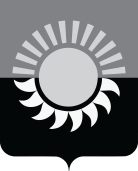 РОССИЙСКАЯ ФЕДЕРАЦИЯКемеровская область – КузбассМуниципальное образование – Осинниковский городской округ Администрация Осинниковского городского округаПОСТАНОВЛЕНИЕ ________	                                                                               __________		О внесении изменений в постановление администрации Осинниковского городского округа от 09.06.2021 № 486-нп «Об утверждении муниципальной программы «Развитие культуры Осинниковского  городского округа» на 2021 – 2024 годы»В соответствии со статьей 179 Бюджетного кодекса Российской Федерации, постановлением администрации Осинниковского городского округа от 27.05.2021 № 417-нп «Об утверждении Положения о муниципальных программах Осинниковского городского округа Кемеровской области – Кузбасса»:           1. Внести в постановление администрации Осинниковского городского округа от 09.06.2021 № 486-нп «Об утверждении муниципальной программы «Развитие культуры Осинниковского  городского округа» на 2021 – 2024 годы» (в редакции постановлений администрации Осинниковского городского округа  от 23.09.2021 № 864-нп, 10.03.2022 № 204-нп) (далее – постановление) следующие изменения:1.1.  В заголовке, пункте 1 цифры «2021-2024» заменить цифрами «2021-2025».1.2. В муниципальной программе «Развитие культуры Осинниковского  городского округа» на 2021 – 2024 годы» (далее – муниципальная программа), утвержденной постановлением:1.2.1. В заголовке цифры «2021-2024» заменить цифрами «2021-2025»;1.2.2. Паспорт муниципальной программы изложить в новой редакции согласно приложению № 1 к настоящему постановлению;1.2.3. Разделы 3-5 изложить в новой редакции согласно приложению № 2 к настоящему постановлению.2. Опубликовать настоящее постановление в газете «Время и Жизнь» и разместить на официальном сайте Осинниковского городского округа Кемеровской области - Кузбасса.3. Настоящее постановление вступает в силу со дня официального опубликования.4. Контроль за исполнением настоящего постановления возложить на заместителя Главы городского округа по социальным вопросам Е.В. Миллер, начальника Управления культуры администрации Осинниковского городского округа Е.А. Лях.Глава Осинниковскогогородского округа 				                                                                     И.В. РомановС постановлением ознакомлен,с возложением обязанностей согласен   	  	         	           		                         Е.В. Миллер				                               (дата)                                    (подпись)С постановлением ознакомлен,с возложением обязанностей согласен   	  	         	           		                         Е.А.Лях				                               (дата)                                    (подпись)Е.А. Зикк4-32-08Приложение № 1к постановлению администрацииОсинниковского городского округаот _____________ №_____Паспортмуниципальной программы«Развитие культуры  Осинниковского городского округа»на 2021-2025 годыЗаместитель Главы городского округа руководитель аппарата                                                                               	Л.А. СкрябинаПриложение № 2к постановлению администрацииОсинниковского городского округаот _____________ №_____Раздел 3. Перечень мероприятий муниципальной программыс кратким описаниемРаздел 4.  Ресурсное обеспечение реализации муниципальной программы «Развитие культуры Осинниковского городского округа» на 2021-2025 годыРаздел 5. Сведения о планируемых значениях целевых показателей (индикаторов)муниципальной программы (по годам реализации муниципальной программы)Заместитель Главы городского округа  - руководитель аппарата                                                                               	Л.А. СкрябинаНаименование муниципальной  программы«Развитие культуры  Осинниковского городского округа» на 2021-2025 годыДиректор муниципальнойпрограммыЗаместитель Главы городского округа по социальным вопросам.Ответственный исполнитель (координатор) муниципальной программыУправление культуры администрации Осинниковского городского округа.Исполнители муниципальной программыУправление культуры администрации Осинниковского городского округа: МБУДО «ДМШ №20 им. М.А. Матренина», МБУДО «МШ №55 имени Юрия Ивановича Некрасова», МБУДО «ШИ №33», МБУДО  «ДШИ №57», МБУДО «ХШ №18», МАУК ДК «Шахтёр», МБУК ДК «Октябрь», МБУК ДК «Высокий», МБУК «ЦБС», МБУК «ОГКМ», МБУ «ЦО УК», администрация Осинниковского городского округа, МКУ «КУМИ» Осинниковского городского округа, Управление физической культуры, спорта, туризма и молодежной политики администрации Осинниковского городского округа, Управление образования администрации Осинниковского городского округа.Цели муниципальной программы1. Создание оптимальных условий для сохранения и развития культуры для населения Осинниковского городского округа Кемеровской области – Кузбасса (далее – Осинниковский городской округ);2. Укрепление единства и согласия всех национальностей, проживающих в Осинниковском городском округе, формирование гармоничных межнациональных отношений.Задачи муниципальной программыОрганизация и проведение культурно-массовых мероприятий, привлечение граждан к активному участию в культурной жизни города; повышение качества жизни граждан, проживающих на территории Осинниковского городского округа;Создание благоприятных условий для устойчивого развития сферы культуры;Содействие этнокультурному многообразию народов, проживающих в Осинниковском городском округе;Поддержка деятельности волонтерского движения организаций культуры Срок реализации  муниципальной программы2021-2025 гг.Объемы и источники финансирования муниципальной программыВсего по муниципальной программе:  791 606,4  тыс. руб.,в том числе по годам:2021 г. - 130 527,9  тыс. руб.2022 г. - 221 576,7 тыс. руб.2023 г. - 148 530,4  тыс. руб.2024 г. - 145 485,7  тыс. руб.2025 г. - 145 485,7  тыс. руб.– бюджет Осинниковского городского округа – 668 969,9 тыс. руб., в том числе по годам:                                                                                                                                                                2021 г  - 111 817,1  тыс. руб.2022 г. - 194 165,2 тыс. руб.2023 г. - 123 166,0  тыс. руб.2024 г. - 119 910,8  тыс. руб.2025 г. - 119 910,8  тыс. руб.– областной бюджет  – 21 659,3 тыс. руб.;2021 г. - 3 747,7 тыс. руб.2022 г. - 5 040,4 тыс. руб.2023 г. - 4 290,4  тыс. руб.2024 г. - 4 290,4  тыс. руб.2025 г. - 4 290,4  тыс. руб.– федеральный бюджет -  996 тыс. руб.;2021 г. – 996,0  тыс. руб.– иные не запрещенные законодательством источники:средства юридических и физических лиц-  99 981,2  тыс. руб., в том числе по годам:2021 г. - 13 967,1 тыс. руб.2022 г. - 22 371,1 тыс. руб.  2023 г. - 21 074,0 тыс. руб.  2024 г. - 21 284,5 тыс. руб.  2025 г. - 21 284,5 тыс. руб.Ожидаемые конечные результаты реализации муниципальной программыУвеличение объёма и повышение качества предоставляемых услуг учреждениями культуры и, как следствие, улучшение показателей эффективности в работе учреждений культуры города:увеличение численности участников культурно - досуговых мероприятий 7,7 %  к 2025году;повышение уровня удовлетворенности граждан Осинниковского городского округа качеством предоставления  муниципальных услуг в сфере культуры до 73,4% к 2025 году;увеличение доли детей, привлекаемых к участию в творческих мероприятиях, в общем числе детей до 8,4 % к 2025 году;укрепление межнационального культурного сотрудничества на территории городского округа;увеличение количества мероприятий с участием волонтеров до 52,1 % к 2025 году.Наименование мероприятияКраткое описание мероприятияНаименование целевого показателя (индикатора)Наименование целевого показателя (индикатора)Порядок определения (формула)Порядок определения (формула)1233441. Цель: Создание оптимальных условий для сохранения и развития культуры для населения Осинниковского городского округа.1. Цель: Создание оптимальных условий для сохранения и развития культуры для населения Осинниковского городского округа.1. Цель: Создание оптимальных условий для сохранения и развития культуры для населения Осинниковского городского округа.1. Цель: Создание оптимальных условий для сохранения и развития культуры для населения Осинниковского городского округа.1. Цель: Создание оптимальных условий для сохранения и развития культуры для населения Осинниковского городского округа.1. Цель: Создание оптимальных условий для сохранения и развития культуры для населения Осинниковского городского округа.1. Задача: Организация и проведение культурно-массовых мероприятий, привлечение  граждан к активному участию в культурной жизни города; повышение качества жизни граждан, проживающих на территории Осинниковского городского округа1. Задача: Организация и проведение культурно-массовых мероприятий, привлечение  граждан к активному участию в культурной жизни города; повышение качества жизни граждан, проживающих на территории Осинниковского городского округа1. Задача: Организация и проведение культурно-массовых мероприятий, привлечение  граждан к активному участию в культурной жизни города; повышение качества жизни граждан, проживающих на территории Осинниковского городского округа1. Задача: Организация и проведение культурно-массовых мероприятий, привлечение  граждан к активному участию в культурной жизни города; повышение качества жизни граждан, проживающих на территории Осинниковского городского округа1. Задача: Организация и проведение культурно-массовых мероприятий, привлечение  граждан к активному участию в культурной жизни города; повышение качества жизни граждан, проживающих на территории Осинниковского городского округа1. Задача: Организация и проведение культурно-массовых мероприятий, привлечение  граждан к активному участию в культурной жизни города; повышение качества жизни граждан, проживающих на территории Осинниковского городского округаПроведение культурно-массовых мероприятий, праздников, мероприятий в области духовно-нравственного воспитания гражданОрганизация городских, торжественных мероприятий с массовым участием горожан к праздничным датам, юбилеям, торжественным событиям (День Шахтера, День Победы в ВОВ и т. д.) Организация гастрольной деятельности Звезд Российской эстрады.Организация городских, торжественных мероприятий с массовым участием горожан к праздничным датам, юбилеям, торжественным событиям (День Шахтера, День Победы в ВОВ и т. д.) Организация гастрольной деятельности Звезд Российской эстрады.Увеличение количества культурно-досуговых мероприятий учреждений культуры, (%)Увеличение количества культурно-досуговых мероприятий учреждений культуры, (%)(Количество культурно-массовых мероприятий в отчетном периоде /количество культурно-массовых мероприятий за аналогичный период прошлого года – 1)*100Число посещений культурно-массовых мероприятий, праздников, мероприятий в области духовно-нравственного воспитания гражданКоличество посещений городских и торжественных мероприятий, связанных с праздничными датами, юбилеями, торжественными событиями. Количество посещений городских и торжественных мероприятий, связанных с праздничными датами, юбилеями, торжественными событиями. Число посещений культкрно-массовых мероприятий (чел.)Число посещений культкрно-массовых мероприятий (чел.)Количество посещений культкрно-массовых мероприятий 2. Задача: создание благоприятных и оптимальных условий для устойчивого развития сферы культуры.2. Задача: создание благоприятных и оптимальных условий для устойчивого развития сферы культуры.2. Задача: создание благоприятных и оптимальных условий для устойчивого развития сферы культуры.2. Задача: создание благоприятных и оптимальных условий для устойчивого развития сферы культуры.2. Задача: создание благоприятных и оптимальных условий для устойчивого развития сферы культуры.2. Задача: создание благоприятных и оптимальных условий для устойчивого развития сферы культуры.Обеспечение деятельности  (оказание услуг)  учреждений дополнительного образованияРазвитие мотивации личности к познанию и творчеству, реализация дополнительных образовательных программ и услуг в интересах личностиРазвитие мотивации личности к познанию и творчеству, реализация дополнительных образовательных программ и услуг в интересах личностиКоличество детей  и молодежи в возрасте от 5 до 18 лет, охваченных образовательными программами дополнительного образования (чел.)Количество детей  и молодежи в возрасте от 5 до 18 лет, охваченных образовательными программами дополнительного образования (чел.)Число детей  и молодежи в возрасте от 5 до 18 лет, охваченных образовательными программами дополнительного образованияОбеспечение деятельности  (оказание услуг)  домов и дворцов  культурыОрганизация культурно-массовых мероприятий с массовым участием горожан, привлечение детей к участию в творческих мероприятиях, привлечение граждан к участию в клубных формированиях.Организация культурно-массовых мероприятий с массовым участием горожан, привлечение детей к участию в творческих мероприятиях, привлечение граждан к участию в клубных формированиях.Увеличение численности участников культурно-досуговых мероприятий  (по сравнению с аналогичным периодом предыдущего года), %Увеличение численности участников культурно-досуговых мероприятий  (по сравнению с аналогичным периодом предыдущего года), %(Количество участников культурно-досуговых мероприятий  в отчетном периоде/ Количество участников культурно-досуговых мероприятий  за аналогичный период прошлого года – 1)*100Обеспечение деятельности  (оказание услуг)  домов и дворцов  культурыОрганизация культурно-массовых мероприятий с массовым участием горожан, привлечение детей к участию в творческих мероприятиях, привлечение граждан к участию в клубных формированиях.Организация культурно-массовых мероприятий с массовым участием горожан, привлечение детей к участию в творческих мероприятиях, привлечение граждан к участию в клубных формированиях.Доля детей, привлекаемых к участию в творческих мероприятиях в сфере культуры, в общем числе детей, проживающих в на территории, %Доля детей, привлекаемых к участию в творческих мероприятиях в сфере культуры, в общем числе детей, проживающих в на территории, %Количество детей, привлекаемых к участию в творческих мероприятиях/число детей, проживающих на территории*100Обеспечение деятельности  (оказание услуг)  домов и дворцов  культурыОрганизация культурно-массовых мероприятий с массовым участием горожан, привлечение детей к участию в творческих мероприятиях, привлечение граждан к участию в клубных формированиях.Организация культурно-массовых мероприятий с массовым участием горожан, привлечение детей к участию в творческих мероприятиях, привлечение граждан к участию в клубных формированиях.Увеличение числа участников клубных формирований (чел.)Увеличение числа участников клубных формирований (чел.)Количество участников клубных формирований в отчетном периодеОбеспечение деятельности  (оказание услуг)  музеев и постоянных выставокХранение, выявление и собирание музейных предметов и коллекций. Осуществление научно-исследовательской, фондовой, экспозиционно-выставочной и культурно- образовательной деятельностиХранение, выявление и собирание музейных предметов и коллекций. Осуществление научно-исследовательской, фондовой, экспозиционно-выставочной и культурно- образовательной деятельностиКоличество посещений музеев и выставок (чел.) Количество посещений музеев и выставок (чел.) Число посещений музеев и выставок Обеспечение деятельности (оказание услуг) библиотекПриобретение специализированного оборудования для подключения к сети "Интернет"Приобретение специализированного оборудования для подключения к сети "Интернет"Доля библиотек, подключенных к сети "Интернет", в общем количестве библиотек, %Доля библиотек, подключенных к сети "Интернет", в общем количестве библиотек, %Библиотеки, подключенные к сети "Интернет"/ общее количество библиотек*100Обеспечение деятельности (оказание услуг) библиотекУвеличение библиографических записей в сводном электронном каталогеУвеличение библиографических записей в сводном электронном каталогеКоличество внесенных библиографических записей в сводный электронный каталог, (шт.)Количество внесенных библиографических записей в сводный электронный каталог, (шт.)Количество внесенных библиографических записей в сводном электронном каталоге в отчетном периодеЕжемесячные выплаты стимулирующего характера работникам учреждений культурыСтимулирование труда работников учреждений культуры в виде дополнительных денежных выплат за результаты трудаСтимулирование труда работников учреждений культуры в виде дополнительных денежных выплат за результаты трудаУровень удовлетворенности граждан качеством предоставления услуг, %Уровень удовлетворенности граждан качеством предоставления услуг, %Количество граждан, удовлетворенных предоставленными услугами за отчетный период/численность населения за отчетный период*1003. Задача: Содействие этнокультурному многообразию народов, проживающих в Осинниковском городском округе.3. Задача: Содействие этнокультурному многообразию народов, проживающих в Осинниковском городском округе.3. Задача: Содействие этнокультурному многообразию народов, проживающих в Осинниковском городском округе.3. Задача: Содействие этнокультурному многообразию народов, проживающих в Осинниковском городском округе.3. Задача: Содействие этнокультурному многообразию народов, проживающих в Осинниковском городском округе.3. Задача: Содействие этнокультурному многообразию народов, проживающих в Осинниковском городском округе.Этнокультурное развитие наций и народностейРабота с национальными общественными объединениями, творческими коллективами, организация конкурсов, выставок, литературных чтений, оказание поддержки деятельности национальных объединений, проведение массовых праздников и мероприятийКоличество национальных творческих коллективов, детских творческих коллективов, ед.Количество национальных творческих коллективов, детских творческих коллективов, ед.Абсолютное количество национальных творческих коллективов, детских творческих коллективов, в отчетном периодеАбсолютное количество национальных творческих коллективов, детских творческих коллективов, в отчетном периодеПоддержка экономического и социального развития коренных малочисленных народов Севера, Сибири и Дальнего ВостокаМероприятия по сохранению культурного наследия коренных малочисленных народов СибириДоля граждан из числа коренных малочисленных  народов, удовлетворенных качеством реализуемых мероприятий, направленных на поддержку экономического и социального развития коренных малочисленных народов (%)Доля граждан из числа коренных малочисленных  народов, удовлетворенных качеством реализуемых мероприятий, направленных на поддержку экономического и социального развития коренных малочисленных народов (%)Количество граждан  из числа коренных малочисленных  народов, удовлетворенных за отчетный период/ Количество граждан  из числа коренных малочисленных  народов, удовлетворенных за период прошлого года*100Количество граждан  из числа коренных малочисленных  народов, удовлетворенных за отчетный период/ Количество граждан  из числа коренных малочисленных  народов, удовлетворенных за период прошлого года*100Создание условий для сохранения и развития культуры всех наций и народностейМероприятие для сохранения самобытности культуры, языка, традиций шорского народаУвеличение количества участия в городских, областных, межрегиональных национальных конкурсах, фестивалях, праздниках (%)Увеличение количества участия в городских, областных, межрегиональных национальных конкурсах, фестивалях, праздниках (%)Количества участий в национальных конкурсах, фестивалях, праздниках в отчетный период/количества участий в национальных конкурсах, фестивалях, праздниках за период прошлого года *100Количества участий в национальных конкурсах, фестивалях, праздниках в отчетный период/количества участий в национальных конкурсах, фестивалях, праздниках за период прошлого года *1004. Задача: Поддержка деятельности волонтерского движения организаций культуры4. Задача: Поддержка деятельности волонтерского движения организаций культуры4. Задача: Поддержка деятельности волонтерского движения организаций культуры4. Задача: Поддержка деятельности волонтерского движения организаций культуры4. Задача: Поддержка деятельности волонтерского движения организаций культуры4. Задача: Поддержка деятельности волонтерского движения организаций культурыПоддержка деятельности волонтерского (добровольческого)  движения в культуреУчастие волонтеров культуры в мероприятиях  различного уровняУвеличение количества мероприятий с участием волонтеров, %Увеличение количества мероприятий с участием волонтеров, %Количество мероприятий с участием волонтеров в отчетный период/количество мероприятий за предыдущий период*100Количество мероприятий с участием волонтеров в отчетный период/количество мероприятий за предыдущий период*100Наименование муниципальной программы, мероприятияИсточник финансированияОбъем финансовых ресурсов, тыс. рублейОбъем финансовых ресурсов, тыс. рублейОбъем финансовых ресурсов, тыс. рублейОбъем финансовых ресурсов, тыс. рублейОбъем финансовых ресурсов, тыс. рублейНаименование муниципальной программы, мероприятияИсточник финансирования2021г.2022 г.2023 г.2024 г.2025 г.1234567«Развитие культуры  Осинниковского городского округа» на 2021-2025 гг.Всего130 527,9221 576,7148 530,4145 485,7145 485,7«Развитие культуры  Осинниковского городского округа» на 2021-2025 гг.в т.ч. кредиторская задолженность предшествующих периодов«Развитие культуры  Осинниковского городского округа» на 2021-2025 гг.бюджет Осинниковского городского округа111 817,1194 165,2123 166,0119 910,8119 910,8«Развитие культуры  Осинниковского городского округа» на 2021-2025 гг.иные не запрещенные законодательством источники:«Развитие культуры  Осинниковского городского округа» на 2021-2025 гг.федеральный бюджет996,0«Развитие культуры  Осинниковского городского округа» на 2021-2025 гг.областной бюджет3 747,75 040,44 290,44 290,44 290,4«Развитие культуры  Осинниковского городского округа» на 2021-2025 гг. юридических и физических лиц13 967,122 371,121 074,021 284,521 284,51. Расходы на организацию и проведение городских мероприятийВсего                 1 994,82 606,0100,0100,0100,01. Расходы на организацию и проведение городских мероприятийв т.ч. кредиторская задолженность предшествующих периодов1. Расходы на организацию и проведение городских мероприятийбюджет Осинниковского городского округа1 854,82 506,01. Расходы на организацию и проведение городских мероприятийиные не запрещенные законодательством источники:1. Расходы на организацию и проведение городских мероприятийфедеральный бюджет   1. Расходы на организацию и проведение городских мероприятийобластной бюджет1. Расходы на организацию и проведение городских мероприятий юридических и физических лиц140,0100,0100,0100,0100,02. Организация, проведение и участие в международных проектах, фестивалях и конкурсах (всероссийских, региональных, областных, городских), областных мастер-классах, семинарах и конгрессахВсего                 339,1511,8330,0330,0330,02. Организация, проведение и участие в международных проектах, фестивалях и конкурсах (всероссийских, региональных, областных, городских), областных мастер-классах, семинарах и конгрессахв т.ч. кредиторская задолженность предшествующих периодов2. Организация, проведение и участие в международных проектах, фестивалях и конкурсах (всероссийских, региональных, областных, городских), областных мастер-классах, семинарах и конгрессахбюджет Осинниковского городского округа9,1181,82. Организация, проведение и участие в международных проектах, фестивалях и конкурсах (всероссийских, региональных, областных, городских), областных мастер-классах, семинарах и конгрессахиные не запрещенные законодательством источники:2. Организация, проведение и участие в международных проектах, фестивалях и конкурсах (всероссийских, региональных, областных, городских), областных мастер-классах, семинарах и конгрессахфедеральный бюджет   2. Организация, проведение и участие в международных проектах, фестивалях и конкурсах (всероссийских, региональных, областных, городских), областных мастер-классах, семинарах и конгрессахобластной бюджет2. Организация, проведение и участие в международных проектах, фестивалях и конкурсах (всероссийских, региональных, областных, городских), областных мастер-классах, семинарах и конгрессах юридических и физических лиц330,0330,0330,0330,0330,03. Ремонт зданий и помещений учреждений управления культурыВсего                 794,31 119,01 119,01 119,01 119,03. Ремонт зданий и помещений учреждений управления культурыв т.ч. кредиторская задолженность предшествующих периодов3. Ремонт зданий и помещений учреждений управления культурыбюджет Осинниковского городского округа74,00,03. Ремонт зданий и помещений учреждений управления культурыиные не запрещенные законодательством источники:3. Ремонт зданий и помещений учреждений управления культурыфедеральный бюджет   3. Ремонт зданий и помещений учреждений управления культурыобластной бюджет3. Ремонт зданий и помещений учреждений управления культуры юридических и физических лиц720,31 119,01 119,01 119,01 119,03.1.  Мероприятие - Ремонт здания и помещений МБУК ДК «Октябрь» Всего                 393,8120,0120,0120,0120,03.1.  Мероприятие - Ремонт здания и помещений МБУК ДК «Октябрь» в т.ч. кредиторская задолженность предшествующих периодов3.1.  Мероприятие - Ремонт здания и помещений МБУК ДК «Октябрь» бюджет Осинниковского городского округа74,03.1.  Мероприятие - Ремонт здания и помещений МБУК ДК «Октябрь» иные не запрещенные законодательством источники:3.1.  Мероприятие - Ремонт здания и помещений МБУК ДК «Октябрь» федеральный бюджет   3.1.  Мероприятие - Ремонт здания и помещений МБУК ДК «Октябрь» областной бюджет3.1.  Мероприятие - Ремонт здания и помещений МБУК ДК «Октябрь»  юридических и физических лиц319,8120,0120,0120,0120,03.2.  Мероприятие - Ремонт здания и помещений МБУК ДК «Высокий»Всего                 45,5230,0230,0230,0230,03.2.  Мероприятие - Ремонт здания и помещений МБУК ДК «Высокий»в т.ч. кредиторская задолженность предшествующих периодов3.2.  Мероприятие - Ремонт здания и помещений МБУК ДК «Высокий»бюджет Осинниковского городского округа3.2.  Мероприятие - Ремонт здания и помещений МБУК ДК «Высокий»иные не запрещенные законодательством источники:3.2.  Мероприятие - Ремонт здания и помещений МБУК ДК «Высокий»федеральный бюджет   3.2.  Мероприятие - Ремонт здания и помещений МБУК ДК «Высокий»областной бюджет3.2.  Мероприятие - Ремонт здания и помещений МБУК ДК «Высокий» юридических и физических лиц45,5230,0230,0230,0230,03.3.  Мероприятие - Ремонт здания и помещений МАУК ДК «Шахтер»Всего                 221,9350,0350,0350,0350,03.3.  Мероприятие - Ремонт здания и помещений МАУК ДК «Шахтер»в т.ч. кредиторская задолженность предшествующих периодов3.3.  Мероприятие - Ремонт здания и помещений МАУК ДК «Шахтер»бюджет Осинниковского городского округа3.3.  Мероприятие - Ремонт здания и помещений МАУК ДК «Шахтер»иные не запрещенные законодательством источники:3.3.  Мероприятие - Ремонт здания и помещений МАУК ДК «Шахтер»федеральный бюджет   3.3.  Мероприятие - Ремонт здания и помещений МАУК ДК «Шахтер»областной бюджет3.3.  Мероприятие - Ремонт здания и помещений МАУК ДК «Шахтер» юридических и физических лиц221,9350,0350,0350,0350,03.4. Мероприятие  «Ремонт здания и помещений МБУК "ОГКМ"»Всего                 27,840,040,040,040,03.4. Мероприятие  «Ремонт здания и помещений МБУК "ОГКМ"»в т.ч. кредиторская задолженность предшествующих периодов3.4. Мероприятие  «Ремонт здания и помещений МБУК "ОГКМ"»бюджет Осинниковского городского округа3.4. Мероприятие  «Ремонт здания и помещений МБУК "ОГКМ"»иные не запрещенные законодательством источники:3.4. Мероприятие  «Ремонт здания и помещений МБУК "ОГКМ"»федеральный бюджет   3.4. Мероприятие  «Ремонт здания и помещений МБУК "ОГКМ"»областной бюджет3.4. Мероприятие  «Ремонт здания и помещений МБУК "ОГКМ"» юридических и физических лиц27,840,040,040,040,03.5.  Мероприятие  - Ремонт здания и помещений МБУК " ЦБС"Всего                 16,47,07,07,07,03.5.  Мероприятие  - Ремонт здания и помещений МБУК " ЦБС"в т.ч. кредиторская задолженность предшествующих периодов3.5.  Мероприятие  - Ремонт здания и помещений МБУК " ЦБС"бюджет Осинниковского городского округа3.5.  Мероприятие  - Ремонт здания и помещений МБУК " ЦБС"иные не запрещенные законодательством источники:3.5.  Мероприятие  - Ремонт здания и помещений МБУК " ЦБС"федеральный бюджет   3.5.  Мероприятие  - Ремонт здания и помещений МБУК " ЦБС"областной бюджет3.5.  Мероприятие  - Ремонт здания и помещений МБУК " ЦБС" юридических и физических лиц16,47,07,07,07,03.6.   Мероприятие  - Ремонт здания и помещений МБУДО "ХШ №18 "Всего                 9,5100,0100,0100,0100,03.6.   Мероприятие  - Ремонт здания и помещений МБУДО "ХШ №18 "в т.ч. кредиторская задолженность предшествующих периодов3.6.   Мероприятие  - Ремонт здания и помещений МБУДО "ХШ №18 "бюджет Осинниковского городского округа3.6.   Мероприятие  - Ремонт здания и помещений МБУДО "ХШ №18 "иные не запрещенные законодательством источники:3.6.   Мероприятие  - Ремонт здания и помещений МБУДО "ХШ №18 "федеральный бюджет   3.6.   Мероприятие  - Ремонт здания и помещений МБУДО "ХШ №18 "областной бюджет3.6.   Мероприятие  - Ремонт здания и помещений МБУДО "ХШ №18 " юридических и физических лиц9,5100,0100,0100,0100,03.7.   Мероприятие  - Ремонт здания и помещений МБУДО "ДМШ №20 им. М.А. Матренина"Всего                 12,420,020,020,020,03.7.   Мероприятие  - Ремонт здания и помещений МБУДО "ДМШ №20 им. М.А. Матренина"в т.ч. кредиторская задолженность предшествующих периодов3.7.   Мероприятие  - Ремонт здания и помещений МБУДО "ДМШ №20 им. М.А. Матренина"бюджет Осинниковского городского округа3.7.   Мероприятие  - Ремонт здания и помещений МБУДО "ДМШ №20 им. М.А. Матренина"иные не запрещенные законодательством источники:3.7.   Мероприятие  - Ремонт здания и помещений МБУДО "ДМШ №20 им. М.А. Матренина"федеральный бюджет   3.7.   Мероприятие  - Ремонт здания и помещений МБУДО "ДМШ №20 им. М.А. Матренина"областной бюджет3.7.   Мероприятие  - Ремонт здания и помещений МБУДО "ДМШ №20 им. М.А. Матренина" юридических и физических лиц12,420,020,020,020,03.8.   Мероприятие  - Ремонт здания и помещений МБУДО "ШИ №33" Всего                 0,065,065,065,065,03.8.   Мероприятие  - Ремонт здания и помещений МБУДО "ШИ №33" в т.ч. кредиторская задолженность предшествующих периодов3.8.   Мероприятие  - Ремонт здания и помещений МБУДО "ШИ №33" бюджет Осинниковского городского округа3.8.   Мероприятие  - Ремонт здания и помещений МБУДО "ШИ №33" иные не запрещенные законодательством источники:3.8.   Мероприятие  - Ремонт здания и помещений МБУДО "ШИ №33" федеральный бюджет   3.8.   Мероприятие  - Ремонт здания и помещений МБУДО "ШИ №33" областной бюджет3.8.   Мероприятие  - Ремонт здания и помещений МБУДО "ШИ №33"  юридических и физических лиц0,065,065,065,065,03.9.    Мероприятие  - Ремонт здания и  помещений МБУДО "МШ №55"Всего                 0,087,087,087,087,03.9.    Мероприятие  - Ремонт здания и  помещений МБУДО "МШ №55"в т.ч. кредиторская задолженность предшествующих периодов3.9.    Мероприятие  - Ремонт здания и  помещений МБУДО "МШ №55"бюджет Осинниковского городского округа3.9.    Мероприятие  - Ремонт здания и  помещений МБУДО "МШ №55"иные не запрещенные законодательством источники:3.9.    Мероприятие  - Ремонт здания и  помещений МБУДО "МШ №55"федеральный бюджет   3.9.    Мероприятие  - Ремонт здания и  помещений МБУДО "МШ №55"областной бюджет3.9.    Мероприятие  - Ремонт здания и  помещений МБУДО "МШ №55" юридических и физических лиц0,087,087,087,087,03.10.  Мероприятие  - Ремонт здания и помещений МБУДО "ДШИ №57" Всего                 67,0100,0100,0100,0100,03.10.  Мероприятие  - Ремонт здания и помещений МБУДО "ДШИ №57" в т.ч. кредиторская задолженность предшествующих периодов3.10.  Мероприятие  - Ремонт здания и помещений МБУДО "ДШИ №57" бюджет Осинниковского городского округа3.10.  Мероприятие  - Ремонт здания и помещений МБУДО "ДШИ №57" иные не запрещенные законодательством источники:3.10.  Мероприятие  - Ремонт здания и помещений МБУДО "ДШИ №57" федеральный бюджет   3.10.  Мероприятие  - Ремонт здания и помещений МБУДО "ДШИ №57" областной бюджет3.10.  Мероприятие  - Ремонт здания и помещений МБУДО "ДШИ №57"  юридических и физических лиц67,0100,0100,0100,0100,04.  «Развитие и пополнение материально-технической базы»  Всего                 719,1570,7570,7570,7570,74.  «Развитие и пополнение материально-технической базы»  в т.ч. кредиторская задолженность предшествующих периодов4.  «Развитие и пополнение материально-технической базы»  бюджет Осинниковского городского округа0,04.  «Развитие и пополнение материально-технической базы»  иные не запрещенные законодательством источники:4.  «Развитие и пополнение материально-технической базы»  федеральный бюджет   4.  «Развитие и пополнение материально-технической базы»  областной бюджет4.  «Развитие и пополнение материально-технической базы»   юридических и физических лиц719,1570,7570,7570,7570,74.1.  Мероприятие - Развитие материально технической базы учреждений культуры                                  МБУК ДК "Октябрь"Всего                 97,0135,0135,0135,0135,04.1.  Мероприятие - Развитие материально технической базы учреждений культуры                                  МБУК ДК "Октябрь"в т.ч. кредиторская задолженность предшествующих периодов4.1.  Мероприятие - Развитие материально технической базы учреждений культуры                                  МБУК ДК "Октябрь"бюджет Осинниковского городского округа4.1.  Мероприятие - Развитие материально технической базы учреждений культуры                                  МБУК ДК "Октябрь"иные не запрещенные законодательством источники:4.1.  Мероприятие - Развитие материально технической базы учреждений культуры                                  МБУК ДК "Октябрь"федеральный бюджет   4.1.  Мероприятие - Развитие материально технической базы учреждений культуры                                  МБУК ДК "Октябрь"областной бюджет4.1.  Мероприятие - Развитие материально технической базы учреждений культуры                                  МБУК ДК "Октябрь" юридических и физических лиц97,0135,0135,0135,0135,04.2.   Мероприятие - Развитие материально технической базы учреждений культуры                                МБУК  ДК "Высокий"Всего                 31,120,020,020,020,04.2.   Мероприятие - Развитие материально технической базы учреждений культуры                                МБУК  ДК "Высокий"в т.ч. кредиторская задолженность предшествующих периодов4.2.   Мероприятие - Развитие материально технической базы учреждений культуры                                МБУК  ДК "Высокий"бюджет Осинниковского городского округа4.2.   Мероприятие - Развитие материально технической базы учреждений культуры                                МБУК  ДК "Высокий"иные не запрещенные законодательством источники:4.2.   Мероприятие - Развитие материально технической базы учреждений культуры                                МБУК  ДК "Высокий"федеральный бюджет   4.2.   Мероприятие - Развитие материально технической базы учреждений культуры                                МБУК  ДК "Высокий"областной бюджет4.2.   Мероприятие - Развитие материально технической базы учреждений культуры                                МБУК  ДК "Высокий" юридических и физических лиц31,120,020,020,020,04.3.   Мероприятие - Развитие материально технической базы учреждений культуры                                 МАУК ДК "Шахтер"Всего                 116,850,050,050,050,04.3.   Мероприятие - Развитие материально технической базы учреждений культуры                                 МАУК ДК "Шахтер"в т.ч. кредиторская задолженность предшествующих периодов4.3.   Мероприятие - Развитие материально технической базы учреждений культуры                                 МАУК ДК "Шахтер"бюджет Осинниковского городского округа4.3.   Мероприятие - Развитие материально технической базы учреждений культуры                                 МАУК ДК "Шахтер"иные не запрещенные законодательством источники:4.3.   Мероприятие - Развитие материально технической базы учреждений культуры                                 МАУК ДК "Шахтер"федеральный бюджет   4.3.   Мероприятие - Развитие материально технической базы учреждений культуры                                 МАУК ДК "Шахтер"областной бюджет4.3.   Мероприятие - Развитие материально технической базы учреждений культуры                                 МАУК ДК "Шахтер" юридических и физических лиц116,850,050,050,050,04.4.  Мероприятие - Развитие материально технической базы учреждений культуры         МБУК "ОГКМ"Всего                 51,537,037,037,037,04.4.  Мероприятие - Развитие материально технической базы учреждений культуры         МБУК "ОГКМ"в т.ч. кредиторская задолженность предшествующих периодов4.4.  Мероприятие - Развитие материально технической базы учреждений культуры         МБУК "ОГКМ"бюджет Осинниковского городского округа4.4.  Мероприятие - Развитие материально технической базы учреждений культуры         МБУК "ОГКМ"иные не запрещенные законодательством источники:4.4.  Мероприятие - Развитие материально технической базы учреждений культуры         МБУК "ОГКМ"федеральный бюджет   4.4.  Мероприятие - Развитие материально технической базы учреждений культуры         МБУК "ОГКМ"областной бюджет4.4.  Мероприятие - Развитие материально технической базы учреждений культуры         МБУК "ОГКМ" юридических и физических лиц51,537,037,037,037,04.5.   Мероприятие - Развитие материально технической базы учреждений культуры         МБУК "ЦБС"Всего                 4,440,040,040,040,04.5.   Мероприятие - Развитие материально технической базы учреждений культуры         МБУК "ЦБС"в т.ч. кредиторская задолженность предшествующих периодов4.5.   Мероприятие - Развитие материально технической базы учреждений культуры         МБУК "ЦБС"бюджет Осинниковского городского округа4.5.   Мероприятие - Развитие материально технической базы учреждений культуры         МБУК "ЦБС"иные не запрещенные законодательством источники:4.5.   Мероприятие - Развитие материально технической базы учреждений культуры         МБУК "ЦБС"федеральный бюджет   4.5.   Мероприятие - Развитие материально технической базы учреждений культуры         МБУК "ЦБС"областной бюджет4.5.   Мероприятие - Развитие материально технической базы учреждений культуры         МБУК "ЦБС" юридических и физических лиц4,440,040,040,040,04.6.  Мероприятие - Развитие материально технической базы учреждений культуры         МБУДО "ХШ №18"Всего                 48,50,00,00,00,04.6.  Мероприятие - Развитие материально технической базы учреждений культуры         МБУДО "ХШ №18"в т.ч. кредиторская задолженность предшествующих периодов4.6.  Мероприятие - Развитие материально технической базы учреждений культуры         МБУДО "ХШ №18"бюджет Осинниковского городского округа4.6.  Мероприятие - Развитие материально технической базы учреждений культуры         МБУДО "ХШ №18"иные не запрещенные законодательством источники:4.6.  Мероприятие - Развитие материально технической базы учреждений культуры         МБУДО "ХШ №18"федеральный бюджет   4.6.  Мероприятие - Развитие материально технической базы учреждений культуры         МБУДО "ХШ №18"областной бюджет4.6.  Мероприятие - Развитие материально технической базы учреждений культуры         МБУДО "ХШ №18" юридических и физических лиц48,54.7.    Мероприятие - Развитие материально технической базы учреждений культуры         МБУДО "ДМШ №20 им. М.А. Матренина"Всего                 161,440,040,040,040,04.7.    Мероприятие - Развитие материально технической базы учреждений культуры         МБУДО "ДМШ №20 им. М.А. Матренина"в т.ч. кредиторская задолженность предшествующих периодов4.7.    Мероприятие - Развитие материально технической базы учреждений культуры         МБУДО "ДМШ №20 им. М.А. Матренина"бюджет Осинниковского городского округа4.7.    Мероприятие - Развитие материально технической базы учреждений культуры         МБУДО "ДМШ №20 им. М.А. Матренина"иные не запрещенные законодательством источники:4.7.    Мероприятие - Развитие материально технической базы учреждений культуры         МБУДО "ДМШ №20 им. М.А. Матренина"федеральный бюджет   4.7.    Мероприятие - Развитие материально технической базы учреждений культуры         МБУДО "ДМШ №20 им. М.А. Матренина"областной бюджет4.7.    Мероприятие - Развитие материально технической базы учреждений культуры         МБУДО "ДМШ №20 им. М.А. Матренина" юридических и физических лиц161,440,040,040,040,04.8.  Мероприятие - Развитие материально технической базы учреждений культуры         МБУДО "ШИ №33 "Всего                 92,550,050,050,050,04.8.  Мероприятие - Развитие материально технической базы учреждений культуры         МБУДО "ШИ №33 "в т.ч. кредиторская задолженность предшествующих периодов4.8.  Мероприятие - Развитие материально технической базы учреждений культуры         МБУДО "ШИ №33 "бюджет Осинниковского городского округа4.8.  Мероприятие - Развитие материально технической базы учреждений культуры         МБУДО "ШИ №33 "иные не запрещенные законодательством источники:4.8.  Мероприятие - Развитие материально технической базы учреждений культуры         МБУДО "ШИ №33 "федеральный бюджет   4.8.  Мероприятие - Развитие материально технической базы учреждений культуры         МБУДО "ШИ №33 "областной бюджет4.8.  Мероприятие - Развитие материально технической базы учреждений культуры         МБУДО "ШИ №33 " юридических и физических лиц92,550,050,050,050,04.9.  Мероприятие - Развитие материально технической базы учреждений культуры         МБУДО "МШ №55"Всего                 30,063,763,763,763,74.9.  Мероприятие - Развитие материально технической базы учреждений культуры         МБУДО "МШ №55"в т.ч. кредиторская задолженность предшествующих периодов4.9.  Мероприятие - Развитие материально технической базы учреждений культуры         МБУДО "МШ №55"бюджет Осинниковского городского округа4.9.  Мероприятие - Развитие материально технической базы учреждений культуры         МБУДО "МШ №55"иные не запрещенные законодательством источники:4.9.  Мероприятие - Развитие материально технической базы учреждений культуры         МБУДО "МШ №55"федеральный бюджет   4.9.  Мероприятие - Развитие материально технической базы учреждений культуры         МБУДО "МШ №55"областной бюджет4.9.  Мероприятие - Развитие материально технической базы учреждений культуры         МБУДО "МШ №55" юридических и физических лиц30,063,763,763,763,74.10.  Мероприятие - Развитие материально технической базы учреждений культуры         МБУДО "ДШИ №57"Всего                 85,9135,0135,0135,0135,04.10.  Мероприятие - Развитие материально технической базы учреждений культуры         МБУДО "ДШИ №57"в т.ч. кредиторская задолженность предшествующих периодов4.10.  Мероприятие - Развитие материально технической базы учреждений культуры         МБУДО "ДШИ №57"бюджет Осинниковского городского округа4.10.  Мероприятие - Развитие материально технической базы учреждений культуры         МБУДО "ДШИ №57"иные не запрещенные законодательством источники:4.10.  Мероприятие - Развитие материально технической базы учреждений культуры         МБУДО "ДШИ №57"федеральный бюджет   4.10.  Мероприятие - Развитие материально технической базы учреждений культуры         МБУДО "ДШИ №57"областной бюджет4.10.  Мероприятие - Развитие материально технической базы учреждений культуры         МБУДО "ДШИ №57" юридических и физических лиц85,9135,0135,0135,0135,05.  Создание условий для сохранения и развития культуры всех наций и народностейВсего                 46,452,00,00,00,05.  Создание условий для сохранения и развития культуры всех наций и народностейв т.ч. кредиторская задолженность предшествующих периодов5.  Создание условий для сохранения и развития культуры всех наций и народностейбюджет Осинниковского городского округа46,452,05.  Создание условий для сохранения и развития культуры всех наций и народностейиные не запрещенные законодательством источники:5.  Создание условий для сохранения и развития культуры всех наций и народностейфедеральный бюджет   5.  Создание условий для сохранения и развития культуры всех наций и народностейобластной бюджет5.  Создание условий для сохранения и развития культуры всех наций и народностей юридических и физических лиц6. Этнокультурное развитие наций и народностей Кемеровской областиВсего                 75,675,30,00,00,06. Этнокультурное развитие наций и народностей Кемеровской областив т.ч. кредиторская задолженность предшествующих периодов6. Этнокультурное развитие наций и народностей Кемеровской областибюджет Осинниковского городского округа5,65,36. Этнокультурное развитие наций и народностей Кемеровской областииные не запрещенные законодательством источники:6. Этнокультурное развитие наций и народностей Кемеровской областифедеральный бюджет   6. Этнокультурное развитие наций и народностей Кемеровской областиобластной бюджет70,070,06. Этнокультурное развитие наций и народностей Кемеровской области юридических и физических лиц7.  Обеспечение деятельности (оказание услуг) МБУ "ЦО УК"Всего                 7 873,713 804,29 222,69 022,09 022,07.  Обеспечение деятельности (оказание услуг) МБУ "ЦО УК"в т.ч. кредиторская задолженность предшествующих периодов7.  Обеспечение деятельности (оказание услуг) МБУ "ЦО УК"бюджет Осинниковского городского округа7 873,713 804,29 222,69 022,09 022,07.  Обеспечение деятельности (оказание услуг) МБУ "ЦО УК"иные не запрещенные законодательством источники:7.  Обеспечение деятельности (оказание услуг) МБУ "ЦО УК"федеральный бюджет   7.  Обеспечение деятельности (оказание услуг) МБУ "ЦО УК"областной бюджет7.  Обеспечение деятельности (оказание услуг) МБУ "ЦО УК" юридических и физических лиц8.  Обеспечение деятельности  (оказание услуг)  учреждений дополнительного образованияВсего                 60 307,3101 360,770 229,468 546,768 546,78.  Обеспечение деятельности  (оказание услуг)  учреждений дополнительного образованияв т.ч. кредиторская задолженность предшествующих периодов8.  Обеспечение деятельности  (оказание услуг)  учреждений дополнительного образованиябюджет Осинниковского городского округа52 491,890 215,360 591,158 804,458 804,48.  Обеспечение деятельности  (оказание услуг)  учреждений дополнительного образованияиные не запрещенные законодательством источники:8.  Обеспечение деятельности  (оказание услуг)  учреждений дополнительного образованияфедеральный бюджет   8.  Обеспечение деятельности  (оказание услуг)  учреждений дополнительного образованияобластной бюджет8.  Обеспечение деятельности  (оказание услуг)  учреждений дополнительного образования юридических и физических лиц7 815,511 145,49 638,39 742,39 742,39.  Обеспечение деятельности  (оказание услуг)  домов и дворцов  культуры Всего                 33 342,960 834,841 416,640 814,540 814,59.  Обеспечение деятельности  (оказание услуг)  домов и дворцов  культуры в т.ч. кредиторская задолженность предшествующих периодов9.  Обеспечение деятельности  (оказание услуг)  домов и дворцов  культуры бюджет Осинниковского городского округа29 382,252 219,832 604,631 902,031 902,09.  Обеспечение деятельности  (оказание услуг)  домов и дворцов  культуры иные не запрещенные законодательством источники:9.  Обеспечение деятельности  (оказание услуг)  домов и дворцов  культуры федеральный бюджет   9.  Обеспечение деятельности  (оказание услуг)  домов и дворцов  культуры областной бюджет9.  Обеспечение деятельности  (оказание услуг)  домов и дворцов  культуры  юридических и физических лиц3 960,78 615,08 812,08 912,58 912,510.  Обеспечение деятельности  (оказание услуг)  музеев и постоянных выставокВсего                 2 749,04 713,82 946,52 887,42 887,410.  Обеспечение деятельности  (оказание услуг)  музеев и постоянных выставокв т.ч. кредиторская задолженность предшествующих периодов10.  Обеспечение деятельности  (оказание услуг)  музеев и постоянных выставокбюджет Осинниковского городского округа2 545,84 320,82 543,52 479,42 479,410.  Обеспечение деятельности  (оказание услуг)  музеев и постоянных выставокиные не запрещенные законодательством источники:10.  Обеспечение деятельности  (оказание услуг)  музеев и постоянных выставокфедеральный бюджет   10.  Обеспечение деятельности  (оказание услуг)  музеев и постоянных выставокобластной бюджет10.  Обеспечение деятельности  (оказание услуг)  музеев и постоянных выставок юридических и физических лиц203,2393,0403,0408,0408,011. Обеспечение деятельности (оказание услуг) библиотекВсего                 9 160,015 999,79 631,89 332,09 332,011. Обеспечение деятельности (оказание услуг) библиотекв т.ч. кредиторская задолженность предшествующих периодов11. Обеспечение деятельности (оказание услуг) библиотекбюджет Осинниковского городского округа9 081,715 901,79 530,89 230,09 230,011. Обеспечение деятельности (оказание услуг) библиотекиные не запрещенные законодательством источники:11. Обеспечение деятельности (оказание услуг) библиотекфедеральный бюджет   11. Обеспечение деятельности (оказание услуг) библиотекобластной бюджет11. Обеспечение деятельности (оказание услуг) библиотек юридических и физических лиц78,398,0101,0102,0102,012 . Обеспечение деятельности  (оказание услуг)  прочих учрежденийВсего                 8 131,914 576,18 419,08 218,68 218,612 . Обеспечение деятельности  (оказание услуг)  прочих учрежденийв т.ч. кредиторская задолженность предшествующих периодов12 . Обеспечение деятельности  (оказание услуг)  прочих учрежденийбюджет Осинниковского городского округа8 131,914 576,18 419,08 218,68 218,612 . Обеспечение деятельности  (оказание услуг)  прочих учрежденийиные не запрещенные законодательством источники:12 . Обеспечение деятельности  (оказание услуг)  прочих учрежденийфедеральный бюджет   12 . Обеспечение деятельности  (оказание услуг)  прочих учрежденийобластной бюджет12 . Обеспечение деятельности  (оказание услуг)  прочих учреждений юридических и физических лиц13. Ежемесячные выплаты стимулирующего характера работникам муниципальных библиотек, музеев и культурно- досуговых учрежденийВсего                 2 753,43 661,43 634,83 634,83 634,813. Ежемесячные выплаты стимулирующего характера работникам муниципальных библиотек, музеев и культурно- досуговых учрежденийв т.ч. кредиторская задолженность предшествующих периодов13. Ежемесячные выплаты стимулирующего характера работникам муниципальных библиотек, музеев и культурно- досуговых учрежденийбюджет Осинниковского городского округа191,0281,0254,4254,4254,413. Ежемесячные выплаты стимулирующего характера работникам муниципальных библиотек, музеев и культурно- досуговых учрежденийиные не запрещенные законодательством источники:13. Ежемесячные выплаты стимулирующего характера работникам муниципальных библиотек, музеев и культурно- досуговых учрежденийфедеральный бюджет   13. Ежемесячные выплаты стимулирующего характера работникам муниципальных библиотек, музеев и культурно- досуговых учрежденийобластной бюджет2 562,43 380,43 380,43 380,43 380,413. Ежемесячные выплаты стимулирующего характера работникам муниципальных библиотек, музеев и культурно- досуговых учреждений юридических и физических лиц14.  Социальная поддержка работников образовательных организаций и участников образовательного процессаВсего                 861,3910,0910,0910,0910,014.  Социальная поддержка работников образовательных организаций и участников образовательного процессав т.ч. кредиторская задолженность предшествующих периодов14.  Социальная поддержка работников образовательных организаций и участников образовательного процессабюджет Осинниковского городского округа14.  Социальная поддержка работников образовательных организаций и участников образовательного процессаиные не запрещенные законодательством источники:14.  Социальная поддержка работников образовательных организаций и участников образовательного процессафедеральный бюджет   14.  Социальная поддержка работников образовательных организаций и участников образовательного процессаобластной бюджет861,3910,0910,0910,0910,014.  Социальная поддержка работников образовательных организаций и участников образовательного процесса юридических и физических лиц15. Поддержка экономического и социального развития коренных малочисленных народов Севера, Сибири и Дальнего ВостокаВсего                 1 290,4193,60,00,00,015. Поддержка экономического и социального развития коренных малочисленных народов Севера, Сибири и Дальнего Востокав т.ч. кредиторская задолженность предшествующих периодов15. Поддержка экономического и социального развития коренных малочисленных народов Севера, Сибири и Дальнего Востокабюджет Осинниковского городского округа90,413,615. Поддержка экономического и социального развития коренных малочисленных народов Севера, Сибири и Дальнего Востокаиные не запрещенные законодательством источники:15. Поддержка экономического и социального развития коренных малочисленных народов Севера, Сибири и Дальнего Востокафедеральный бюджет   996,015. Поддержка экономического и социального развития коренных малочисленных народов Севера, Сибири и Дальнего Востокаобластной бюджет204,0180,015. Поддержка экономического и социального развития коренных малочисленных народов Севера, Сибири и Дальнего Востока юридических и физических лиц16. Поддержка деятельности волонтерского (добровольческого) движения в культуреВсего                 34,950,00,00,00,016. Поддержка деятельности волонтерского (добровольческого) движения в культурев т.ч. кредиторская задолженность предшествующих периодов16. Поддержка деятельности волонтерского (добровольческого) движения в культуребюджет Осинниковского городского округа34,950,016. Поддержка деятельности волонтерского (добровольческого) движения в культуреиные не запрещенные законодательством источники:16. Поддержка деятельности волонтерского (добровольческого) движения в культурефедеральный бюджет   16. Поддержка деятельности волонтерского (добровольческого) движения в культуреобластной бюджет16. Поддержка деятельности волонтерского (добровольческого) движения в культуре юридических и физических лиц17. Улучшение материально-технической базы учреждений культуры, искусства и образовательных организаций культуры, пополнение библиотечных и музейных фондовВсего                 53,8537,60,00,00,017. Улучшение материально-технической базы учреждений культуры, искусства и образовательных организаций культуры, пополнение библиотечных и музейных фондовв т.ч. кредиторская задолженность предшествующих периодов17. Улучшение материально-технической базы учреждений культуры, искусства и образовательных организаций культуры, пополнение библиотечных и музейных фондовбюджет Осинниковского городского округа3,837,617. Улучшение материально-технической базы учреждений культуры, искусства и образовательных организаций культуры, пополнение библиотечных и музейных фондовиные не запрещенные законодательством источники:17. Улучшение материально-технической базы учреждений культуры, искусства и образовательных организаций культуры, пополнение библиотечных и музейных фондовфедеральный бюджет   17. Улучшение материально-технической базы учреждений культуры, искусства и образовательных организаций культуры, пополнение библиотечных и музейных фондовобластной бюджет50,0500,017. Улучшение материально-технической базы учреждений культуры, искусства и образовательных организаций культуры, пополнение библиотечных и музейных фондов юридических и физических лицНаименование муниципальной программы, мероприятияНаименование целевого показателя (индикатора)Единица измеренияПлановое значение целевого показателя (индикатора)Плановое значение целевого показателя (индикатора)Плановое значение целевого показателя (индикатора)Плановое значение целевого показателя (индикатора)Плановое значение целевого показателя (индикатора)Наименование муниципальной программы, мероприятияНаименование целевого показателя (индикатора)Единица измерения2021202220232024202512345678Проведение культурно-массовых мероприятий, праздников, мероприятий в области духовно-нравственного воспитания гражданУвеличение количества культурно-досуговых мероприятий учреждений культуры%5,25,46,06,06,0Число посещений культурно-массовых мероприятий, праздников, мероприятий в области духовно-нравственного воспитания гражданЧисло посещений культкрно-массовых мероприятий (Чел.)Чел.447523489240490000490000490000Обеспечение деятельности  (оказание услуг)  учреждений дополнительного образованияКоличество детей  и молодежи в возрасте от 5 до 18 лет, охваченных образовательными программами дополнительного образованияЧел.13181320133013351335Обеспечение деятельности (оказание услуг) музеев и постоянных выставокКоличество посещений музеев и выставок Чел.1550015515155201553015530Обеспечение деятельности  (оказание услуг)  домов и дворцов  культурыУвеличение численности участников культурно-досуговых мероприятий%7,47,57,67,77,7Обеспечение деятельности  (оказание услуг)  домов и дворцов  культурыДоля детей, участию в творческих привлекаемых к мероприятиях в сфере культуры, в общем числе детей, проживающих в на территории%8,18,28,38,48,4Обеспечение деятельности  (оказание услуг)  домов и дворцов  культурыУвеличение числа участников клубных формированийЧел.15301537154015421542Обеспечение деятельности (оказание услуг) библиотекДоля библиотек, подключенных к сети "Интернет", в общем количестве библиотек%100100100100100Обеспечение деятельности (оказание услуг) библиотекКоличество внесенных библиографических записей в сводный электронный каталогШт.7946781239823448235082350Ежемесячные выплаты стимулирующего характера работникам муниципальных библиотек, музеев и культурно-досуговых учреждений  Уровень удовлетворенности граждан качеством предоставления услуг%717273,273,473,4Этнокультурное развитие наций и народностей Кемеровской области - Кузбасса Количество национальных творческих коллективов, детских творческих коллективовЕд.1010101010Поддержка экономического и социального развития коренных малочисленных народов Севера, Сибири и Дальнего ВостокаДоля граждан из числа коренных малочисленных  народов, удовлетворенных качеством реализуемых мероприятий, направленных на поддержку экономического и социального развития коренных малочисленных народов%100100100100100Создание условий для сохранения и развития культуры всех наций и народностейУвеличение количества участия в городских, областных, межрегиональных национальных конкурсах, фестивалях, праздниках %100100100100Поддержка деятельности волонтерского (добровольческого)  движения в культуреУвеличение количества мероприятий с участием волонтеров%48,35052,152,1